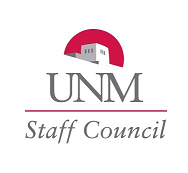 University of New Mexico  STAFF COUNCIL MEETING  August 16, 2011SUB, Lobo A&BMembers Present: Elisha Allen, Marsha Baumeister, Rhonda Bofman, Bob Christner, Mary Clark, James Clayton, Marjorie Crow, Renee Delgado, Jim Dodson, Annabeth Fieck, Janisha Garcia, Richard Goshorn, Carolyn Hartley, Penny Hogan, Merle Kennedy, Karen Kinsman, Juan Larranaga, Karen Mann, Cynthia Mason, Suzanne McConaghy, Linda McCormick, Kathy McKinstry, Greg Molecke, Ann Rickard, Joni Roberts, Andrea Rodgers, Tom Rolland, Fred Rose, Michael Snyder, Bridgette Wagner-Jones, Chelsea Beth Walker, Tracy Wenzl and James Wernicke.
Members Excused: Romeo Alonzo, Carol Bernhard, Natalie Bruner, Nissane Capps, Michael Chavez-Kerr, Maria Daw, Theresa Everling, Lisa Kiscaden, David Luna, Andra McClung, Shannon McCoy-Hayes, Lee McGehee, Amie Ortiz, Mark Reynolds and JoshSaiz.
Members Absent: Joseph Garcia, Nancy Gettings, Gene Henley, Susan Hessney-Moore, Katrine Keller, Ana Parra Lombard, Debbie Ruiz and Inigo San Gil.Parliamentarian: Adam Hathaway, Professional Registered ParliamentarianCall to Order: at 1:01 p.m. by Speaker Linda McCormick. Agenda, approved with changes.Minutes of July 19, 2011, approved.Constituent Comments: On behalf of a few Precinct 17 constituents, Councilor Wernicke expressed displeasure with the parking fee increases.Executive Committee Report, President Elect, Rick Goshorn: The Committee met with Regents to discuss the presidential search. Over the last month the Committee worked on the following issues: confirmation and seating of Council committee members, revision of Council Code of Ethics by the Ethics Committee, the reporting structure of committees within Staff Council, a discussion of the role of the Council President as spokesperson for the Council, a discussion of the need to revise the Bylaws, on-going conversations regarding budget development and anticipated priorities for the Council in the next fiscal year to include a possible compensation increase, and finally, changes in the funding formula and how that would affect staff. The Committee previewed the Student Success Committee presentation.President’s Report, President Mary Clark: Clark reported that President Schmidly will meet with a few state legislators and a representative from the LFC to discuss the possibility of having a permanent funding formula. This is important for UNM because it will determine permanent funding from year to year. Clark thanked everyone for their participation in Staff Appreciation Month events. Clark commended the Student Success Committee on their presentation to the Academic Affairs Regent’s Committee. Clark clarified that the 1.75% ERB increase in employee contributions would sunset in December if state reserves reach a certain point, but employees would not see the return of that money until the end of the budget year July 2012. Clark reminded the Councilors of the BOR Forum on 8/29/11. Clark also reminded Councilors that all requests for information from administrative departments must go through the Staff Council Office. Clark spoke about former G2-4 Councilor, Carl Willcox, who recently passed away.Speaker’s Report, Speaker Linda McCormick: McCormick reminded the Councilors of the Parliamentary Nuggets class on 8/19/11. McCormick presented the Committee appointments which were approved. Student Success Committee Presentation: Chair, Elisha Allen.Committee Reports:Environs, Linda McCormick: The Committee raised $1500 and is now able to purchase three trees for campus.Parking & Transportation, Ann Rickard: The Committee discussed the shuttle bus route to the south campus and Lobo Village, the recent parking rate increase and the on-going efforts to find alternative transportation.Rewards & Recognition, Kathy McKinstry: The Committee instituted a new award program for staff called the PAWS Award. McKinstry described the nomination form, plaque and the prizes.Councilor Comments:  Tom Rolland, Bridgette Wagner-Jones, Suzanne McConaghy and Mike Snyder commented on the health insurance increases. Mike Snyder commented on Resolution #2. Tom Rolland suggested that the Council website list Resolutions. Suzanne McConaghy commented on Resolution #2.Motion to adjourn, adopted at 2:11 pm. Minutes submitted by Kathy MeadowsThe meeting, in its entirety, can be viewed by going to http://staffcouncil.unm.edu.